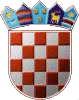 REPUBLIKA HRVATSKAKRAPINSKO – ZAGORSKA ŽUPANIJA     OPĆINA VELIKO TRGOVIŠĆE             OPĆINSKI NAČELNIKKLASA: 023-01/15-01/595UR.BROJ: 2197/05-17-05-7Veliko Trgovišće, 02.05.2017.g.	Na temelju članka 131. – 133.Zakona o cestama („Narodne novine“ br.84/11, 22/13, 54/13, 148/13 i 92/14), Općinski načelnik  općine Veliko Trgovišće objavljujeJ A V N I  P O Z I V(Obavijest o započinjanju postupka evidentiranja nerazvrstane ceste)Općina Veliko Trgovišće obavještava nositelje prava na nekretninama koje graniče sa nekretninom u naravi put na k.č.br.1585/23,1585/22,1585/15,1585/11 sve k.o. Velika Erpenja; o započinjanju postupka evidentiranja navedene ceste Cesta: Ravnice –odvojak Daić - HutinecNaziv katastarske općine: Velika ErpenjaOznaka ceste: k.č.br.1585/23 k.o. Velika ErpenjaOpis dionice: Prometnica započinje okomito na k.č.br. 1855/1 k.o.Velika Erpenja, a završava kod  k.č. broj 1585/28 k.o.Velika Erpenja, dužine 220 metara.  Kolnik je djelomično makadam, omeđen najvećim dijelom zelenim površinama. Posjedi koji imaju pristup na prometnicu omeđeni su manjim dijelom ogradama i čvrstim međnim oznakama.   Datum početka radova: Geodetsko snimanje izvedenog stanja predmetne prometnice predviđeno je za 16. svibnja 2017.g. (utorak) od 09,00 sati.  Snimanjem se obuhvaća izvedeni kolnik, nasipi, usjeci, odvodni cestovni jarci i ostali dijelovi koji čine prometnicu, te granice katastarskih čestica uz prometnicu.Podaci o ovlaštenom inženjeru koji u svojstvu ovlaštene osobe izrađuje geodetski elaborat: Tomislav Horvat,mag.ing.geod.et geoinf.   Geo Legin d.o.o., Matije Gupca 39, 49210 Zabok.Obilježavanje granice zemljišta: Prilikom snimanja predstavnik Općine Veliko Trgovišće kao pravne osobe koja upravlja navedenom prometnicom pokazati će granice zemljišta potrebnog za izgradnju  kolnika sa pripadajućim dijelovima (bankina, odvodnja, i sl.)Dana  25. svibnja 2017.g. (četvrtak) u vremenu od 13,00 d0 15,00 sati  na lokaciji Općina Veliko Trgovišće, Trg Stjepana i Franje Tuđmana 2, Veliko Trgovišće, nositelji prava na zemljištima koja graniče neposredno uz zemljište na kojem je izvedena cesta, moći će izvršiti uvid u geodetski elaborat izvedenog stanja, te zatražiti eventualna dodatna pojašnjenja od ovlaštenog inženjera geodezije ili predstavnika Općine Veliko Trgovišće.                                                                                                               OPĆINSKI NAČELNIK                                                                                                                  Robert Greblički Ovaj Javni poziv objavljuje se na oglasnoj ploči općine Veliko Trgovišće, putem lokalnog radija i na  službenoj Internet stranici općine Veliko Trgovišće.